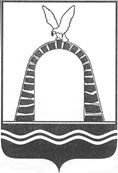 АДМИНИСТРАЦИЯ ГОРОДА БАТАЙСКАПОСТАНОВЛЕНИЕ от 13.10.2020 № 140г. Батайск О внесении изменений в постановление Администрации города Батайска от 20.01.2017 № 53 В соответствии    с  постановлением  Правительства  Ростовской  области   от  09.11.2016 № 765 «Об оплате труда работников государственных бюджетных, автономных и казенных учреждений системы образования Ростовской области, государственных казенных учреждений социального обслуживания Ростовской области центров помощи детям, оставшимся без попечения родителей», в  целях  совершенствования условий оплаты труда работников муниципальных учреждений, приведения нормативно правового акта города Батайска в соответствие с действующим законодательством, руководствуясь Уставом муниципального образования «Город Батайск», Администрация города Батайска постановляет:Внести в постановление  Администрации города Батайска  от 20.01.2017 № 53 «Об оплате труда работников муниципальных бюджетных образовательных учреждений города Батайска, казенных образовательных учреждений города Батайска, работников муниципальных  бюджетных учреждений города Батайска, оказывающих психолого-педагогическую, медицинскую и социальную помощь детям, работников муниципального бюджетного учреждения «Общежития  педагогических работников города Батайска», следующие изменения:1) исключить в разделе 4 приложения № 1 пункт 4.4.3.Настоящее постановление вступает в силу со дня его официального опубликования и применяется к правоотношениям, возникшим с 1 сентября 2020 года.Настоящее постановление подлежит включению в регистр муниципальных нормативных правовых актов Ростовской области.Контроль за исполнением настоящего постановления возложить на заместителя главы  Администрации города Батайска по экономике Богатищеву Н.С., заместителя главы Администрации города Батайска по социальным вопросам Кузьменко Н.В. Постановление вноситУправление образованиягорода БатайскаГлава Администрации города Батайска   Г.В. Павлятенко